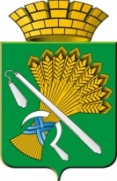 АДМИНИСТРАЦИЯ КАМЫШЛОВСКОГО ГОРОДСКОГО ОКРУГАП О С Т А Н О В Л Е Н И Еот 26.08.2019  N 763О порядке и периодичности проведения инструктажей, занятий, тренировок и учений по действиям муниципальных служащих и технических работников органов местного самоуправления Камышловского городского округа, работников подведомственных учреждений (организаций) администрации Камышловского городского округа при угрозе совершения или совершении террористического акта, в том числе при обнаружении посторонних лиц и подозрительных предметов, по безопасной и своевременной эвакуацииВ соответствии с Федеральным законом от 06.03.2006 № 35-ФЗ «О противодействии терроризму», во исполнение п.п.9.4, п.9, вопроса III протокола совместного заседания антитеррористической комиссии в Свердловской области и оперативного штаба в Свердловской области от 23 апреля 2019 года (протокол от 26.04.2019 № 2), в целях подготовки и обучения муниципальных служащих и технических работников органов местного самоуправления Камышловского городского округа, работников подведомственных учреждений (организаций) администрации Камышловского городского округа способам защиты и действиям в условиях совершения террористического акта или угрозы его совершения, а также по минимизации морально-психологических последствий террористического акта,  администрация Камышловского городского округаПОСТАНОВЛЯЕТ:1. Утвердить:         1) порядок организации подготовки и обучения муниципальных служащих и технических работников органов местного самоуправления Камышловского городского округа, работников подведомственных учреждений (организаций) администрации Камышловского городского округа способам защиты и действиям в условиях совершения террористического акта или угрозы его совершения, а также по минимизации морально-психологических последствий террористического акта (приложение № 1);2) примерную программу обучения муниципальных служащих и технических работников органов местного самоуправления Камышловского городского округа, работников подведомственных учреждений (организаций) администрации Камышловского городского округа способам защиты и действиям в условиях совершения террористического акта или угрозы его совершения, а также по минимизации морально-психологических последствий террористического акта (приложение № 2);3) порядок проведения инструктажей по действиям муниципальных служащих и технических работников органов местного самоуправления Камышловского городского округа, работников подведомственных учреждений (организаций) администрации Камышловского городского округа при угрозе совершения или совершении террористического акта, в том числе при обнаружении посторонних лиц и подозрительных предметов, по безопасной и своевременной эвакуации (приложение № 3);4) график проведения в 2019-2025 годов инструктажей, занятий, тренировок по действиям муниципальных служащих и технических работников администрации Камышловского городского округа, при угрозе совершения или совершении террористического акта, в том числе при обнаружении посторонних лиц и подозрительных предметов по безопасной и своевременной эвакуации (приложение № 4);5) форму Журнала учета инструктажа (приложение № 5).     2. Руководителям органов местного самоуправления и подведомственных учреждений Камышловского городского округа:1) обеспечить принятие правовых актов об организации обучения работников органов местного самоуправления и подведомственных учреждений Камышловского городского округа способам защиты и действиям в условиях совершения террористического акта или угрозы его свершения, а также по минимизации морально – психологических последствий террористического акта;    2) организовать и скорректировать порядок и периодичность проведения инструктажей, занятий, тренировок и учений по действиям работников органов местного самоуправления и подведомственных учреждений при угрозе совершения или совершении террористического акта, в том числе при обнаружении посторонних лиц и подозрительных предметов, по безопасной и своевременной эвакуации, а также утвердить графики проведения в 2019-2025 годов указанных мероприятий с работниками по способам защиты и действиям в условиях угрозы совершения или при совершении террористического акта.    3. Назначить ведущего специалиста отдела по гражданской обороне и противопожарной безопасности администрации Камышловского городского округа Гуляева Виктора Жоржевича ответственным за: 1) проведение инструктажа с лицами, поступившими (принятыми) на муниципальную службу (на работу) в администрацию Камышловского городского округа;   2) ведение, хранение Журнала учета инструктажа.     4. Настоящее постановление разместить на официальном сайте Камышловского городского округа в сети «Интернет».5. Контроль за исполнением настоящего постановления оставляю за собой.ГлаваКамышловского городского округа                                                 А.В. Половников                                                                                                                                                                              Приложение № 1УТВЕРЖДЕНпостановлением администрацииКамышловского городского округаот 26.08.2019 № 763  Порядокорганизации подготовки и обучения муниципальных служащих и технических работников органов местного самоуправления Камышловского городского округа, работников подведомственных учреждений (организаций) администрации Камышловского городского округа способам защиты и действиям в условиях совершения террористического акта или угрозы его совершения, а также по минимизации морально-психологических последствий террористического акта1. Настоящий порядок регламентирует организацию подготовки и обучения муниципальных служащих и технических работников органов местного самоуправления Камышловского городского округа, работников подведомственных учреждений (организаций) администрации Камышловского городского округа (далее по тексту — муниципальных служащих и работников) способам защиты и действиям в условиях совершения террористического акта или угрозы его совершения, а также по минимизации морально-психологических последствий террористического акта (далее - Порядок).2. Основными задачами проведения подготовки и обучения муниципальных служащих и работников способам защиты и действиям в условиях совершения террористического акта или угрозы его совершения, а также по минимизации морально-психологических последствий террористического акта являются:1) разъяснение порядка действий в условиях совершения террористического акта или угрозы его совершения, проведения аварийно-спасательных и других неотложных работ, обучение способам защиты, приемам оказания доврачебной помощи себе и пострадавшим, правилам применения индивидуальных средств защиты и т.д.;2) совершенствование практических навыков по порядку действий в условиях совершения террористического акта или угрозы его совершения.3. Подготовка и обучение муниципальных служащих и работников осуществляется не реже одного раза в течение календарного года.4. Ответственным за оказание методической помощи при организации подготовки и обучения муниципальных служащих и работников является отдел   гражданской обороны и пожарной безопасности администрации Камышловского городского округа.5. Органы местного самоуправления Камышловского городского округа могут дополнительно в рамках своей компетенции организовывать в формах, установленных настоящим порядком, подготовку и обучение муниципальных служащих и работников, в отношении которых данные органы осуществляют функции и полномочия учредителя.        6. Муниципальные учреждения и предприятия могут дополнительно, в рамках своей компетенции организовывать в формах, установленных настоящим порядком, подготовку и обучение своих сотрудников.7. Формами подготовки и обучения муниципальных служащих и работников являются:     1) проведение лекций и семинаров о способах защиты и действиях в условиях совершения террористического акта или угрозы его совершения, а также по минимизации морально-психологических последствий террористического акта;     2) приобретение или изготовление справочных, методических разъяснительных печатных и электронных материалов (в том числе видеоматериалов) о способах защиты и действиях в условиях совершения террористического акта или угрозы его совершения, а также по минимизации морально-психологических последствий террористического акта распространение указанных материалов среди муниципальных служащих и работников в целях их самоподготовки;     3) проведение тестирования по результатам проведенных лекций семинаров и результатам самоподготовки по вопросам о способах защиты и действиях в условиях совершения террористического акта или угрозы его совершения, а также по минимизации морально-психологических последствий террористического акта;  4) отработка практических навыков действий в условиях совершения террористического акта или угрозы его совершения путем проведения соответствующих тренировочных занятий с участием муниципальных служащих и работников.8. При планировании мероприятий по подготовке и обучению муниципальных служащих и работников руководители органов местного самоуправления Камышловского городского округа и подведомственных учреждений (организаций) Камышловского городского округа самостоятельно определяют формы (в том числе сочетания форм) подготовки и обучения из установленных подпунктами 7.1-7.4 пункта 7 настоящего Порядка в зависимости от объема бюджетных финансовых средств, предусмотренных на очередной финансовый год на эти цели. При этом должна быть соблюдена минимальная периодичность подготовки и обучения, установленная пунктом 3 настоящего Порядка.9. Способами реализации форм подготовки и обучения муниципальных, служащих и работников, установленных пунктом 7 настоящего Порядка, являются:1) самостоятельный: осуществляется силами муниципальных служащих и работников, в том числе прошедших подготовку по программам дополнительного профессионального образования в области организации антитеррористической деятельности;2) на возмещенной основе: осуществляется с привлечением специалистов научных, учебных, иных организаций, владеющих методическими знаниями, навыками и умениями организации антитеррористической деятельности, в порядке, установленном действующим законодательством;3) на безвозмездной основе: осуществляется с привлечением (по согласованию) представителей территориальных органов Федеральной службы безопасности Российской Федерации, Министерства внутренних дел Российской Федерации, Министерства Российской Федерации по делам гражданской обороны, чрезвычайным ситуациям и ликвидации последствий стихийных бедствий, органов государственной власти Свердловской области.Приложение № 2УТВЕРЖДЕНАпостановлением администрацииКамышловского городского округаот 26.08.2019 № 763Примерная программа обучения муниципальных служащих и технических работников органов местного самоуправления Камышловского городского округа, работников подведомственных учреждений (организаций) администрации Камышловского городского округа способам защиты
и действиям в условиях совершения террористического акта или угрозы его совершения, а также по минимизации морально-психологических последствий террористического акта1. Обучение муниципальных служащих и технических работников органов местного самоуправления Камышловского городского округа; работников подведомственных учреждений (организаций) администрации Камышловского городского округа (далее по тексту — муниципальных служащих и работников) способам защиты и действиям в условиях совершения террористического акта или угрозы его совершения, а также минимизации морально-психологических последствий террористического акта осуществляется по месту работы.Основная цель обучения — повышение готовности муниципальных служащих и работников к четким, умелым и адекватным действиям в условиях совершения террористического акта или угрозы его совершения.2. Настоящая примерная программа обучения муниципальных, служащих и работников способам защиты и действиям в условиях совершения террористического акта или угрозы его совершения, а также по минимизации морально-психологических последствий террористического акта (далее - Программа) определяет перечень и содержание тем занятий требования к уровню освоения курса обучения, порядок подготовки и проведения учений и тренировок.3. Руководители органов местного самоуправления Камышловского городского округа и подведомственных учреждений (организаций), на основе настоящей Программы вправе разрабатывать рабочие программы обучения с учетом специфики деятельности учреждения (организации), особенностей и степени подготовленности обучаемых корректировать расчет времени, отведенного на изучение отдельных тем учебно-тематического плана Программы, их содержание, а также - формы и методы проведения занятий без сокращения общего количества учебных часов, предусмотренного на освоение Программы.4. Обучение муниципальных служащих и работников по рабочим программам, разработанным в соответствии с требованиями настоящей Программы, осуществляется в соответствии с распоряжением руководителя организации об организации обучения на календарный год.5. Для проведения занятий распоряжением руководителя организации создаются учебные группы и назначаются руководители занятий, которые ведут журнал учета посещения занятий и осуществляют контроль качества усвоения учебного материала. Журнал учета посещения занятий составляется отдельно на каждую учебную группу, созданную в организации.6. Занятия проводятся в рабочее время в соответствии с расписанием, утвержденным распоряжением руководителя организации, за исключением месяцев массовых отпусков муниципальных служащих и работников организации. Расписание составляется отдельно на каждую учебную группу, созданную в организации.7. Основными видами учебных занятий являются лекции, семинары и практические занятия (тренировки и учения).8. Знания и умения, полученные при освоении тем, совершенствуются в ходе участия муниципальных служащих и работников организаций в практических занятиях.9. В ходе проведения учебных занятий постоянное внимание должно уделяться психологической подготовке обучаемых, выработке у них уверенности в надежности и эффективности мероприятий, высокой организованности и дисциплине, готовности выполнять должностные обязанности в чрезвычайной обстановке.10. При проведении учебных занятий основное внимание рекомендуется уделять следующим моментам:1) объяснить суть возникающей опасности и порядок действий в условиях совершения террористического акта или угрозы его совершения, проведения аварийно-спасательных и других неотложных работ, обучение способам защиты, приемам оказания доврачебной помощи себе и пострадавшим, правилам применения индивидуальных средств защиты и т.д.;2) сформировать у слушателей негативное отношение к насильственным методам и идеологиям, повышение бдительности и наблюдательности;3) больше времени отводить на практические действия, в том числе рассматривать ситуации обнаружения бесхозных предметов в общественных местах, в учреждениях, в общественном транспорте;4) разъяснить порядок действий при применении токсических веществ и правила оказания немедленной медицинской помощи;5) в ходе обучения не акцентировать внимание слушателей на масштабности террористических актов, не демонстрировать натуралистические детали их возможных последствий, избегать запугивания;6) при проведении занятий давать полную информацию, подкрепляемую ссылками на нормативные правовые акты, о юридических последствиях участия в подготовке и осуществлении актов терроризма также за распространение ложной информации о готовящемся акте терроризма;7) рассматривать со слушателями методы вовлечения в террористические организации и способы вербовки исполнителей терактов. Особое внимание уделять на распространенном методе - вовлечении в нетрадиционные религиозные секты и общества, а также возможные пути и способы противодействия вербовщикам.11. Руководитель организации, а также работник, ответственный за профилактику терроризма, обязаны осуществлять постоянный контроль подготовки и проведения занятий.12. В результате прохождения курса обучения муниципал служащие и работники организации должны освоить:1) порядок действий при угрозе и в случае совершения террористического акта;2) порядок оказания доврачебной помощи себе и пострадавшим.13. В результате прохождения курса обучения муниципальные служащие и работники организаций должны освоить следующие навыки:1) правильное выполнение основных мероприятий по защите и действиям в условиях совершения террористического акта или угрозы его свершения;2) оперативное действие по сигналам оповещения;3) оказание доврачебной помощи себе и пострадавшим.14. Учебно-тематический план.Форма обучения: в рабочее время с отрывом от трудовой деятельностиРежим занятий: определяет руководитель организации.     Тема 1. Действия работников организации при угрозе и в случае совершения террористического акта на территории организацииОсновные понятия и термины (терроризм, террористическая деятельность, противодействие терроризму, террористический акт). Правовые, нормативные и организационные основы противодействия терроризму (в том числе доведение содержания Указа Президента Российской Федерации от 14.06.2012 № 851 «О порядке установления уровней террористической опасности, предусматривающих принятия дополнительных мер по обеспечению безопасности личности, общества и государства» до работников организации). Общественная опасность терроризма.Виды террористических актов, их общие и отличительные черты, возможные способы осуществления.Признаки, указывающие на возможность наличия взрывного устройства и действия при обнаружении предметов, похожих на взрывное устройство. Действия при получении по телефону сообщения об угрозе террористического характера. Правила обращения с анонимными материалами, содержащими угрозы террористического характера. Действия при захвате в заложники и при освобождении.Правила и порядок поведения при угрозе и в случае совершения террористического акта на территории организации.Практическая тренировка по отработке действий при установлении уровней террористической опасности, действий в условиях совершения террористического акта или угрозы его свершения на территории организации.Тема 2. Правила оказания доврачебной помощи себе и пострадавшим в случае совершения террористического акта на территории организацииДоврачебная помощь (понятие, виды, этапы оказания).Раны (понятие, виды). Причины, признаки, осложнения и опасности ран Правила, способы и порядок оказания помощи. Повязки (понятие, виды, правила и принципы наложения, принципы закрепления (фиксации).Кровотечение (определение, виды). Причины, признаки, осложнения и опасности кровотечений. Правила, способы и порядок оказания помощи. Техника пальцевого прижатия. Принципы, методы остановки кровотечения с помощью давящей повязки. Жгут (понятие, виды, правила и принципы наложения, принципы закрепления (фиксации).Переломы (определение, виды). Причины, признаки, осложнения и опасности переломов. Правила, способы и порядок оказания помощи. Шины (понятие, виды, правила и принципы наложения закрепления (фиксации).Травмы опорно-двигательного аппарата: ушиб, растяжение, разрыв, вывих, сдавливание. Причины, признаки, осложнения и опасности. Правила, способы и порядок оказания помощи.Ожоги (определение, виды, степени). Классификация, причины, признаки, осложнения и опасности ожогов. Определение площади ожога (правила девяток, «правило ладони»). Правила, способы и порядок оказания помощи.Отравление (интоксикации). Виды (газами, ядами, пищевыми продуктами, химическими продуктами и т.д.). Причины, признаки, осложнения и опасности отравлений. Правила, способы и порядок оказания помощи.Инородные тела. Причины, признаки, осложнения и опасности. Правила, способы и порядок оказания помощи.Правила и техника проведения реанимационных мероприятий (искусственная вентиляция легких и непрямой массаж сердца). Устойчивое боковое положение.Практическая тренировка по проведению искусственного дыхания и непрямого массажа сердца. Правила и порядок оказания первой помощи себе и пострадавшим при совершении террористических актов. Основы ухода за больными.Правила и способы транспортировки пострадавших (поддержка, перенос на руках, перенос на спине, перенос на досках, на носилках и т.д.). Носилки (виды, правила пользования). Транспортировка пострадавшего с помощью подручных средств.Аптечки. Виды (индивидуальная, автомобильная, домашняя и т.д.), требования к аптечкам, состав.Экстренная психологическая помощь пострадавшим.Тема 3. Мероприятия по профилактике и предупреждению террористических актов и других чрезвычайных ситуацийОсновные понятия: террористический акт, чрезвычайная ситуация, оповещение, эвакуация.Проводимые тренировочные мероприятия:1) оповещение и сбор руководящего состава и работников организации, доведение информации, постановка задач;2) проверка и приведение в готовность системы оповещения организации;3) приведение в готовность формирования гражданской обороны и защиты от чрезвычайных ситуаций учреждения (далее - формирования ГОЧС),4) приведение в готовность подвального помещения (при его наличии) к приему укрываемых;5) подготовка помещений здания организации к возможной экстренной эвакуации из него работающих;6) при возникновении дополнительной угрозы возникновения чрезвычайной ситуации от источников электро- и газоснабжения производится их отключение;7) проведение инструктажей с работниками по порядку действий при возникновении чрезвычайных ситуаций;8) уточнение дополнительных функциональных обязанностей руководителей и работников по действиям при возникновении чрезвычайных ситуаций и совершения теракта;9) проведение профилактических противопожарных мероприятий;10) подготовка имеющихся (при наличии) транспортных средств для проведения эвакуации работников организации.15. Особенности подготовки и проведения практических занятий по отработке действий муниципальных служащих и работников организации при угрозе и в случае совершения террористического акта на территории организации.Основное внимание в ходе практических занятий уделяется отработке приемов и способов защиты муниципальных служащих и работников при угрозе и в случае совершения террористического акта, а также отработке мероприятий, повышающих устойчивость работы организации.Практические занятия проводятся самостоятельно под руководством руководителя организации.Продолжительность проведения практического занятия зависит от времени, необходимого на их выполнение, специфики организации, количества обучаемых, учебных целей и задач, поставленных перед коллективом. Время практического занятия обычно может составлять до 6 часов.Определяя тему и продолжительность практического занятия, необходимо учитывать возможность выполнения глубокой и всесторонней проработки учебных вопросов и возможности его материально-технического обеспечения.Объем выполняемых мероприятий должен позволить проверить на практике реальность осуществления плана действий по предупреждению, а также по минимизации и (или) ликвидации последствий террористического акта в организации.К участию в практическом занятии привлекаются все муниципальные служащие и работники организации.Руководитель практического занятия несет полную ответственность за его подготовку, организацию и качество его проведения.16. Подготовка практических занятий.1) при подготовке практических занятий основное внимание следует уделять эффективному решению вопросов защиты муниципальных служащих и работников, материально-технической базы организации от угроз террористического характера, умелым, оперативным и согласованным действиям участников практических занятий по сигналам оповещения.2) подготовка практических занятий осуществляется лично руководителем организации с учетом характера деятельности и особенностей территориального размещения организации, метеорологических и сейсмологических условий, состояния антитеррористической подготовки муниципальных служащих и работников организации.3) подготовка к практическому занятию осуществляется на основании распоряжения руководителя организации, которое доводится до исполнителей не позднее, чем за семь дней до начала его проведения.4) в период подготовки на основании указаний руководителя организации разрабатывается план проведения практического занятия, который утверждается руководителем организации и доводится до исполнителей не позднее, чем за пять дней до его начала.5) в течение подготовительного периода с руководящим составом проводятся инструктивные занятия, в ходе которых уточняются порядок проведения практического занятия, объем и последовательность выполнения учебных мероприятий, меры безопасности, объем и участки имитации, вопросы материально-технического обеспечения и организация взаимодействия между структурными подразделениями, формированиями, а также с соседними организациями.6) контроль за качеством подготовки всех участников практического занятия, наличием и полнотой отработанных документов проверяет руководитель организации.17. Проведение практических занятий.1) практические занятия проводятся на территории организации с максимальным использованием учебно-материальной базы.2) если обучаемые в ходе практического занятия не укладываются в установленные нормативы, а	запланированные	мероприятия не выполняются в отведенное время, руководитель организации повторяет отработку того или иного учебного вопроса.                                                                                                    Приложение № 3                                                                                                 УТВЕРЖДЕНпостановлением администрацииКамышловского городского округа                                                                                                   от 26.08.2019 № 763Порядокпроведения инструктажей по действиям муниципальных служащих и работников при угрозе совершения или совершении
террористического акта, в том числе при обнаружении посторонних лиц
и подозрительных предметов, по безопасной и своевременной эвакуации 1. Руководители органов местного самоуправления и подведомственных учреждений (организаций) обязаны обеспечить своевременное и качественное проведение с муниципальными служащими и техническими работниками органов местного самоуправления Камышловского городского округа, работниками подведомственных учреждений (организаций) администрации Камышловского городского округа (далее по тексту - муниципальные служащие и работники) инструктажей по действиям муниципальных служащих и работников при угрозе совершения или совершении террористического акта, в том числе при обнаружении посторонних лиц и подозрительных предметов, по безопасной и своевременной эвакуации (далее по тексту - инструктаж). 2. Целями инструктажа являются:1) информирование муниципальных служащих и работников о порядке действий при угрозе совершения или совершении террористического акта, в том числе при обнаружении посторонних лиц и подозрительных предметов, по безопасной и своевременной эвакуации; 2) разъяснение характера опасных факторов, воздействующих на людей при совершении террористического акта; 3) меры предупреждения несчастных случаев при обнаружении подозрительных предметов и при совершении эвакуации; 4) закрепление ранее полученных знаний и приобретенных навыков по действиям муниципальных служащих и работников при угрозе совершения или совершении террористического акта, в том числе при обнаружении посторонних лиц и подозрительных предметов, по безопасной и своевременной эвакуации; 5) доведение информации об имевших место случаях угрозы совершения или совершении террористического акта и их последствиях; 6) формирование у каждого муниципального служащего и работника ответственности и сознательного отношения по действиям при обнаружении посторонних лиц и подозрительных предметов. 3. Инструктажи проводить со следующей периодичностью: 1) со всеми муниципальными служащими и работниками - ежегодно (проводит руководитель организации); 2) с муниципальными служащими и работниками, назначенными на дежурство в праздничные дни - за 1-2 дня до начала дежурства (проводит руководитель организации); 3) с лицами, поступившими (принятыми) на муниципальную службу (на работу) - в день подписания трудового договора (проводит лицо, назначенное руководителем организации). 4. Проведение инструктажей оформляется в Журналах учета инструктажей, которые хранятся у лица, назначенного руководителем организации.    Приложение № 5                                                                                           УТВЕРЖДЕНАпостановлением администрацииКамышловского городского округа                                                                                                   от 26.08.2019 № 763ФОРМАЖУРНАЛ УЧЕТА ИНСТРУКТАЖА
муниципальных служащих и технических работников
администрации Камышловского городского округа
(вариант)Начат «____» __________ 20___ г.                                                                 Окончен «____» __________ 20___ г.№ п/пНаименование темыВид занятияКоличество часов1.Действия работников организации при угрозе и в случае совершения террористического актаЛекция, практическое занятие62.Правила оказания доврачебной помощи себе и пострадавшим в случае совершения террористического акта на территории организацииЛекция, практическое занятие43.Мероприятия по профилактике и предупреждению террористических актов и других чрезвычайных ситуацийПрактическое занятие3№п/пДата инструктажаВид инструктажаФамилия, имя, отчество инструктируемогоФамилия, имя, отчество инструктирующегоподписьподпись№п/пДата инструктажаВид инструктажаФамилия, имя, отчество инструктируемогоФамилия, имя, отчество инструктирующегоинструктируемогоинструктирующего1234567